La Société Chirvan SA est spécialisée dans la fabrication de charcuteries locales : saucissons, pâtés, jambon.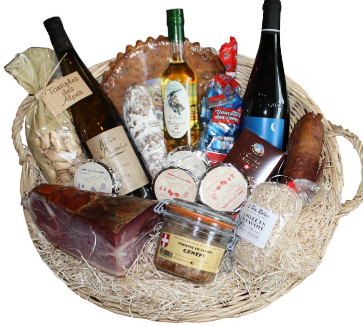 A l’occasion des vacances et de l’arrivée des touristes dans les stations locales. Elle va concevoir des paniers gourmands, composés d’un assortiment de saucissons, de pâtés et d’une noisette de jambon auxquels elle envisage d’ajouter une ou deux bouteilles de vins et des spécialités culinaires du terroir.Elle va recruter de jeunes commerciaux qui seront chargés des vendre ces paniers sur les marchés locaux.Les conditions de gestion sont les suivantes :La société loue des stands démontables au prix de 3 000 € par mois,Le droit de commercialiser les paniers sur les marchés est fixé à 5 000 € par mois par les différentes mairies,La société Chirvan vend les paniers au prix de 25 € l’unité. Le prix de vente des paniers aux touristes est fixé à 40 €.La rémunération des commerciaux correspondra au bénéfice.La société Chirvan déclare que chaque commercial est assuré des réaliser un bénéfice minimum de 2 000 € par mois. Par ailleurs, vous avez rencontré le responsable d’un super marché qui vous a dit vendre environ 200 paniers par mois.Questions :Parmi les dépenses quelles sont les charges fixes et quelles sont les charges variablesComment définiriez-vous une charge fixeC’est une charge qui n’est pas proportionnelle ou liée à l’activitéComment définiriez-vous une charge variableC’est une charge qui est proportionnelle et liée à l’activitéCalculez le montant des charges fixes mensuelles puis les représenter sur le graphique en bleuLoyer : 3 000 + Mairie : 5 000 = 8 000 €Calculez le montant des charges variables mensuelles pour une quantité vendue de 100 paniers puis pour une quantité de 700 paniers puis les représenter sur le graphique en noir)= Prix d’achat du panier * 25 €Pour 100 paniers le coût est de 100*25 = 2500 €Pour 700 paniers le coût est de 700*25 = 17 500 €Calculez le cout total mensuel pour une quantité vendue de 100 paniers puis pour une quantité de 700 paniers puis les représenter en rouge sur le graphique= Frais fixe + Prix d’achat du panier * 25 €Pour 100 paniers le coût est de 100*25 = 2500 € + 8000 = 10 500Pour 700 paniers le coût est de 700*25 = 17 500 € + 8000 = 25 500Représenter le chiffre d’affaires pour une quantité vendue de 100 cônes puis pour une quantité de 700 cônes= Prix de vente du cornet * 40 €Pour 100 paniers le CA est de 100*40 = 4 000 €Pour 700 paniers le CA est de 700*40 = 28 000 €Complétez le compte d’exploitation différentiel ci-dessous.Quels sont vos conclusionsLe seuil de rentabilité se situe aux alentours de 530 paniers par moisOu lorsque la marge dépasse le cout totalLa marge par panier est de 15 => charges fixe (8 000) /15 = 533 paniersLe revenu de 2 000 € par mois sera difficile à atteindre Réflexion et découverte 02Identifier les types de charges supportés par l’entreprise  CorrigéDurée : 10 minutesMontantCharges fixesCharges variablesLocation stand3 0003 000Droits mairie5 0005 000Achat panier25 le panier25 le panierEtude du seuil de rentabilitéEtude du seuil de rentabilitéEtude du seuil de rentabilitéEtude du seuil de rentabilitéEtude du seuil de rentabilitéEtude du seuil de rentabilitéEtude du seuil de rentabilitéEtude du seuil de rentabilitéEtude du seuil de rentabilitéEtude du seuil de rentabilitéEtude du seuil de rentabilitéEtude du seuil de rentabilitéEtude du seuil de rentabilitéEtude du seuil de rentabilitéEtude du seuil de rentabilitéEtude du seuil de rentabilitéCA2800026000240002200020000180001600014000120001000080006000400020000CA2800026000240002200020000180001600014000120001000080006000400020000CA2800026000240002200020000180001600014000120001000080006000400020000CA2800026000240002200020000180001600014000120001000080006000400020000CA2800026000240002200020000180001600014000120001000080006000400020000CA2800026000240002200020000180001600014000120001000080006000400020000CA2800026000240002200020000180001600014000120001000080006000400020000Cout totalCout totalCA2800026000240002200020000180001600014000120001000080006000400020000CA2800026000240002200020000180001600014000120001000080006000400020000CA2800026000240002200020000180001600014000120001000080006000400020000CA2800026000240002200020000180001600014000120001000080006000400020000Cout variableCout variableCA2800026000240002200020000180001600014000120001000080006000400020000CF = 8000CF = 8000CA2800026000240002200020000180001600014000120001000080006000400020000CA2800026000240002200020000180001600014000120001000080006000400020000CA2800026000240002200020000180001600014000120001000080006000400020000CA2800026000240002200020000180001600014000120001000080006000400020000CA28000260002400022000200001800016000140001200010000800060004000200000	       50           100          150          200          250          300          350          400          450          500          550          600          650             700 0	       50           100          150          200          250          300          350          400          450          500          550          600          650             700 0	       50           100          150          200          250          300          350          400          450          500          550          600          650             700 0	       50           100          150          200          250          300          350          400          450          500          550          600          650             700 0	       50           100          150          200          250          300          350          400          450          500          550          600          650             700 0	       50           100          150          200          250          300          350          400          450          500          550          600          650             700 0	       50           100          150          200          250          300          350          400          450          500          550          600          650             700 0	       50           100          150          200          250          300          350          400          450          500          550          600          650             700 0	       50           100          150          200          250          300          350          400          450          500          550          600          650             700 0	       50           100          150          200          250          300          350          400          450          500          550          600          650             700 0	       50           100          150          200          250          300          350          400          450          500          550          600          650             700 0	       50           100          150          200          250          300          350          400          450          500          550          600          650             700 0	       50           100          150          200          250          300          350          400          450          500          550          600          650             700 0	       50           100          150          200          250          300          350          400          450          500          550          600          650             700 0	       50           100          150          200          250          300          350          400          450          500          550          600          650             700 QuantitéQuantitéQuantitéQuantitéQuantitéQuantitéQuantitéQuantitéQuantitéQuantitéQuantitéQuantitéQuantitéQuantitéQuantitéQuantitéCA  	=  28 000       CV  	=  17 500MCV 	=  10 500CF  	=    8 000R   	=    2 500		Calculer le seuil de rentabilité := CA*CF/CV= 28 000*8 000/10 500 = 21 33321 333/40 = 533 paniersDate à laquelle le S de R est atteint sachant que vous travaillez 30 jours par mois :CA jour = 28 000/30= 933,33 Date = SR/CA jour21333/933,33 = 22,85 jours